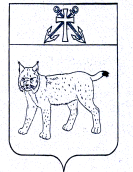 АДМИНИСТРАЦИЯ УСТЬ-КУБИНСКОГО МУНИЦИПАЛЬНОГО ОКРУГАПОСТАНОВЛЕНИЕс. Устьеот 29.09.2023                                                                                                     № 1507                                                                                                                                                                                                                                                                                                                     Об утверждении муниципальной программы «Развитие туризма на территории Усть-Кубинского муниципального округа на 2023-2027 годы» (в редакции постановления администрации Усть-Кубинского муниципального округа от 23.03.2024 № 541)    	В соответствии с постановлением администрации Усть-Кубинского муниципального округа от 21 февраля 2023 года № 322 «Об утверждении порядка разработки, реализации и оценки эффективности муниципальных программ Усть-Кубинского муниципального округа» ст.42 Устава округа администрация округаПОСТАНОВЛЯЕТ:	1. Утвердить прилагаемую муниципальную программу «Развитие туризма  на территории Усть-Кубинского муниципального округа на 2023-2027 годы».	2. Признать утратившими силу следующие постановления администрации района:	-от 29 апреля 2019 года № 404 «Об утверждении муниципальной программы «Развитие туризма Усть-Кубинского муниципального района на 2019-2021 годы»;-от 23 марта 2020 года № 317 «О внесении изменений в постановление администрации района от 29 апреля 2019 года № 404 «Об утверждении муниципальной программы «Развитие туризма Усть-Кубинского муниципального района на 2019-2021 годы»;-от 12 ноября 2020 года № 1081 «О внесении изменений в постановление администрации района от 29 апреля 2019 года № 404 «Об утверждении муниципальной программы «Развитие туризма Усть-Кубинского муниципального района на 2019-2021 годы».	3. Настоящее постановление вступает в силу со дня его подписания и подлежит официальному опубликованию.Глава округа                                                                                                     И.В. Быков                                                                                                                         Утвержден                                                                                   постановлением администрации                                                                              округа от 29.09.2023 № 1507                                                    (приложение)ПАСПОРТмуниципальной программы «Развитие туризма на территории Усть-Кубинского муниципального округа на 2023-2027 годы»(далее-муниципальная программа)Общая характеристика сферы реализации муниципальной программы Настоящая муниципальная программа «Развитие туризма Усть-Кубинского муниципального округа на 2023-2027 годы» разработана в соответствии с Федеральным законом от 24 ноября 1996 года № 132-ФЗ «Об основах туристской деятельности в Российской Федерации; концепцией федеральной целевой программы «Развитие внутреннего и въездного туризма в Российской Федерации (2019-2025 годы),  утвержденной распоряжение  Правительства Российской Федерации от 5 мая 2018 года № 872-р. Приоритеты муниципальной программы соответствуют Указу Президента Российской Федерации от 21 июля 2020 года № 474 «О национальных целях развития Российской Федерации на период до 2030 года»; «Стратегии развития туризма в Российской Федерации на период до 2035 года», утверждена распоряжением Правительства Российской Федерации от 20 сентября 2019 года № 2129-р; стратегии социально-экономического развития Усть-Кубинского муниципального района на период до 2030 года, утверждена решением Представительного Собрания Усть-Кубинского муниципального района от 18 декабря 2018 года № 77.Цель и задачи реализации муниципальной программы, перечень целевых показателей, мероприятия муниципальной программы сформированы на основе указанных приоритетов, а также анализа состояния и перспектив развития туризма Усть-Кубинского муниципального округа.Сфера туризма является одним из направлений приоритетов формирования пространства для жизни и формирования пространства для развития в соответствии со Стратегией социально-экономической политики Усть-Кубинского района на период до 2030 года.Усть-Кубинский муниципальный округ расположен в центральной части Вологодской области. На севере он граничит с Вожегодским округом, на востоке – с Харовским, на западе – с Вологодским и Кирилловским округами, на юге и юго-востоке - с Сокольским округом Вологодской области. Граница с соседним Вологодским округом проходит в основном по акватории Кубенского озера. Административный центр округа - село Устье.Площадь территории округа составляет 2,61 тыс. кв. км, что составляет 1,7% от общей площади Вологодской области. Протяженность округа с севера на юг 85 км, с запада на восток 43 км. В Усть-Кубинском муниципальном округе сформировался стабильный турпоток (однако в 2020 и 2021 годах из-за ситуации с распространением коронавирусной инфекции он существенно снизился). В 2022 году турпоток восстановился до уровня 2019 года. Численность населения Усть-Кубинского муниципального округа по состоянию на 1 января 2022 года составляла 7332 тыс. человек, или 0,7 % от общей численности населения Вологодской области, туристский поток (включая туристов и экскурсантов) за 2022 год составил более 25,1 тыс. человек.Динамика турпотока (тыс. чел.):По целям поездки туристский поток распределен следующим образом: культурно-познавательный и экологический туризм – более 70%, отдых в сельской местности – около 8 %, деловые цели, спортивные соревнования, иные цели – около 22%. Основными посетителями округа являются организованные группы взрослых, в.т.ч. пенсионеров и детей, прибывающие в округ на экскурсионные программы, индивидуальные самостоятельные посетители объектов туристского показа, туристы, совершающие  не менее одной ночевки на  территории пребывания. На базе округа проводятся областные и межрегиональные деловые мероприятия для специалистов в сфере культуры, образования, социальной защиты населения, деятельности органов государственной и муниципальной власти и других, в программу которых включаются экскурсионные программы и знакомство с достопримечательностями округа.Кроме этого большой популярностью у гостей округа пользуются событийные мероприятия. Главным событийным мероприятием округа является ежегодный праздник День Усть-Кубинского района, в рамках которого с 2001 года проводится областной конкурс мастерства изготовления лодок. На праздник прибывает от 2 до 5 тысяч гостей. Достижениями муниципалитета в развитии туристкой инфраструктуры и расширении туристской привлекательности, можно назвать берегоукрепление набережной реки Кубены в селе Устье в рамках Национального проекта «Туризм и индустрия гостеприимства» областного проекта создания туристско-рекреационного кластера «Русские берега», направленного на развитие водного туризма. Продолжение работ по берегоукреплению реки Кубены, реконструкция и благоустройство набережной значительно улучшат условия для отдыха местных жителей и гостей округа древнего живописного села, будут способствовать развитию внутреннего и въездного водного туризма на  территории  округа. Кроме этого - в округе продолжается создание и благоустройство новых общественных пространств и зон отдыха для местных жителей и гостей округа; активизируется деятельность по сохранению, восстановлению и использованию объектов культурного наследия федерального и регионального значения за счет средств федерального, областного бюджетов, бюджета округа и частных инвестиций.Прием туристов в округе осуществляют 2 базы отдыха, номерной фонд которых составляет 62 единицы. Классификация средств размещения в округе пока еще не проводилась. Количество предприятий общественного питания округа увеличилось с 3 в 2016 года до 5 в 2022 году. В 2022 году общее количество посадочных мест объектов общественного питания составило -217 единиц. Основные популярные виды туризма в округе: культурно-познавательный, религиозно-познавательный, событийный, экологический, детский, активный.Основные объекты показа: муниципальное учреждение «Усть-Кубинский районный краеведческий музей»; Культурно-досуговое объединение «Заднесельское», действующий Спасо-Каменный Преображенский монастырь, объект культурного наследия федерального значения на острове Каменный в Кубенском озере; объекты культурного наследия регионального значения: действующая церковь Николая Чудотворца Мирликийского и ансамбль Воскресенского погоста в с. Устье, Церковь Афанасия Александрийского в д. Чирково, деревянная часовня Вознесения Господня в д. Гризино, усадебный парк дворян Межаковых в с. Никольское.Начато посещение экскурсантами архиерейского подворья «Успенский Александро-Куштский монастырь» в местечке Александрово, Церкви Рождества Иоанна Предтечи в д.Погост Трифон.В округе постоянно действуют выставочные экспозиции интерактивной экскурсионной программы «В гостях у Скопидомов» в селе Заднее: «Чердак недавнего прошлого», «В хлебном доме именины», выставка, посвященная истории развития кружевного промысла; музей писателя Константина Коничева и картинная галерея Заслуженного художника России Генриха Асафова в районной библиотеке им.К.Коничева; 2 частных объекта туристского показа - экзопарк «Высоковское» в д. Ананьино, частный музей «История Заднесельской волости » в с. Заднее. Основные экскурсионные программы округа: «Спасо-Каменный монастырь-древнейшая православная обитель Русского Севера; обзорная экскурсия по селу Устье «Устьянщина древняя и величавая»; обзорная экскурсия по селу Никольское и усадебному парку дворян Межаковых «Воспоминание о прекрасном имении»; интерактивная экскурсионная программа «В гостях у Скопидомов» в с. Заднее; «Экзопарк «Высоковское»; «Школьный краеведческий музей МОУ «Уфтюжская основная общеобразовательная школа».	Популярностью в округе пользуется событийный туризм. Главным событийным мероприятием округа является ежегодный праздник день Усть—Кубинского района (округа), Устьянская ярмарка и областные конкурсы мастерства изготовления лодок. Общее количество участников  праздника составляет от 2 до 5 тысяч человек.Кроме этого в округе проводятся: ежегодный охотничий биатлон на Туровских горах возле с. Заднее, ежегодная Устьянская ярмарка «Дары осени», ежегодные праздники сел и деревень района -с.Никольское, д. Марковская, п. Высокое, с.Бережное, д.Стафилово, праздник Медовый Спас - д.Дешевиха и д.Стафилово, праздник Яблочный Спас-д.Филисово и д. Королиха, «Березовая Троица», с.Заднее . В целях популяризации историко-культурного, природного наследия округа ежегодно проводится районная эколого-краеведческая конференция «Малая родина ждет своих исследователей», районные Конические краеведческие чтения. В них принимают участие дети и подростки, обучающиеся в образовательных организациях округа, специалисты учреждений культуры и сферы образования Усть-Кубинского округа, других округов и городов региона, местные краеведы. Туристские бренды Усть-Кубинского муниципального округа:«Традиции лодочного мастерства». Село Устье является центром сохранения, возрождения и популяризации традиционного лодочного промысла в Вологодской области. С 2001 года ежегодно проводятся областные конкурсы мастерства по изготовлению лодок, в которых неоднократно участвовали мастера из других регионов Северо-Запада России.«Берег русской старины». Территория всего Усть-Кубинского округа входит в туристский кластер «Берег русской старины». Уникальная природа, церкви, крестьянские и купеческие дома, народные промыслы и ремесла, местный говор, ярмарочные и праздничные традиции, местная кухня сел и деревень на берегах древних рек и озер, древнейшая и современная история округа, личностный потенциал его жителей - основа для комплексного развития туризма и гостеприимства.«Спасо-Каменный Преображенский монастырь» - древнейший на Русском и европейском Севере каменный островной монастырь, основанный в 1260 году, объект культурного наследия федерального значения восстанавливается, в настоящее время-действующий.«Самые северные зубры России». Усть-Кубинский округ - самый северный ареал обитания зубров в России. В 2021 году исполнилось 30 лет с момента завоза в район популяции зубров в декабре 1991года. Регистрация товарных знаков указанных брендов не проводилась. В период с 2018 по 2023 годы улучшились условия для жизни и отдыха местных жителей и гостей округа. Создаются благоприятные условия для развития  туризма: ведется работа по созданию новых объектов туристской инфраструктуры, улучшается состояние подъездных путей и благоустраиваются территории объектов  туристского показа. Продолжается работа по увековечению памяти земляков-участников Великой Отечественной войны, граждан, внесших значительный вклад в социально-экономическое развитие в административном  центре округа - селе Устье и других селах и деревнях.В 2018 -2019 годах была благоустроена территория возле здания районного дома культуры в селе Устье. Новое общественное пространство создано в рамках проекта «Комфортная городская среда», начато благоустройство набережной в поселке Высокое. В д. Дешевиха и в селе Никола-Корень установлены памятники, посвященные подвигам земляков в годы Великой Отечественной войны.В рамках федерального проекта «Формирование комфортной городской среды» благоустроена зона отдыха «Слобода Петровка» возле районного краеведческого музея.Завершен 2 этап работ по ремонту моста через реку Кубена на автомобильной дороге «Василево-Устье». Выполнены работы по ремонту наиболее разрушенных участков автомобильной дороги «Василево-Устье» и объезд села Устье. Ресторан «Виктория» в 2019 году разместился по новому адресу в центральной части села Устье в здании объекта культурного наследия Дом Смолкина. Продолжались работы по строительству часовни в селе Заднее.В 2020 году активистами - ветеранами села Никольское в здании Никольского сельского дома культуры создана выставочная экспозиция, посвященная истории основания, прошлой и современной жизни села. В историческом центре села Устье Туристским информационным центром Вологодской области установлен стенд с ориентирующей информацией для туристов и экскурсантов.В селе Устье с 2020 года реализуется частный проект «Ремонт и приспособление объекта культурного наследия регионального значения Дома Никуличевых (1900-е годы) расположенный по адресу: с. Устье, ул.Коммунаров, д.1.  В 2019-2020 годах проведено благоустройство общественной территории «Купеческий дворик» (Федеральный проект «Формирование комфортной городской среды», Проект Вологодской области «Народный бюджет»)  Приобретены и установлены 20 торговых павильонов закрытого и открытого типа для проведения ярмарочных мероприятий в селе Устье на территории Усть-Кубинского районного дома культуры в рамках областного проекта    «Вологодская ярмарка».В  2020 году создано информационно-выставочное пространство для проведения деловых, информационных и интерактивных мероприятий для местных жителей и гостей района «Туристская гостиная», по адресу: ул. Октябрьская, д.19. В кабинете оборудована информационная стойка для туристов и экскурсантов с буклетами и рекламой туристских маршрутов Усть-Кубинского округа и Вологодской области. В 2021 году  в селе Устье  проведены работы  по проекту «Благоустройство общественной территории площадь «Историческая» («Национальный проект «Жилье и городская среда», Федеральный проект «Формирование комфортной городской среды», муниципальная программа «Формирование современной городской среды на территории  сельского поселения Устьянское на 2018-2024 годы»), с установкой малых архитектурных форм бронзовой скульптуры купца, скамьи, кованого ограждения. В рамках проекта «Народный бюджет» в 2021 году было реализовано несколько проектов, направленных на улучшение облика сельских населенных пунктов, создания комфортных условий для местных жителей и гостей района, военно-мемориальных объектов.По инициативе жителей района были проведены ремонты памятников участникам Великой Отечественной войны 1941-1945 годов в д.Марковская, д.Погост Лука, д.Порохово; ремонты комнаты старины в Митенской библиотеке, благоустройство родника в д.Афанасовская, строительство мостика-причала для лодок на озере в д.Стафилово, строительство уличной  сценической  площадки в с. Никольское, мемориальных объектов, Справочно: всего на территории округа установлено около 40 объектов  памятников, обелисков, мемориальных плит, информационных и памятных досок с целью увековечения выдающихся событий и имен граждан, связанных с историей района. 	В 2021 году проведен ремонт асфальтового покрытия территории автостанции в селе Устье. Благоустройство территории продолжается в 2022-2023 годах.В 2021 - 2022 годах  велось строительство объекта обеспечивающей инфраструктуры по проекту «Берегоукрепление реки Кубена в селе Устье Усть-Кубинского района Вологодской области. 1 этап» в рамках проекта «Создание туристско- рекреационного кластера «Русские берега».   	В 2022 году проведены работы по созданию новых объектов туристского показа и улучшению инфраструктуры для отдыха и туризма в районе. В том числе: закладка фундамента новой часовни на острове в Белавинском озере (д.Стафилово) в память о преподобном Марке Белавинском (XVIIв.) основателе монастыря Белавинская Богоявленская пустынь. Установка Поклонного креста на месте основания Космо-Дамиановской церкви в д.Кихть. Строительство уличной сценической площадки в д. Марковская. Туристский бивак на берегу реки  Кубены, созданный по инициативе Попечительского Совета Вологодского регионального отделения Русского географического общества. Установлен информационный стенд возле памятника землякам, участникам Великой Отечественной  войны 1941-1945 годов в д. Никифоровская в честь Воробьева Сергея Ильича генерал-полковника береговой службы, заместителя наркома военно-морского флота в годы Великой Отечественной войны, уроженца д. Претиха Верхнераменского сельсовета. В с. Никольское установлен информационный стенд, посвященный 200 летию со дня рождения «Русского гения», автора книги «Россия и Европа» Н.Я.Данилевского.Продолжается ремонт и реставрация объекта культурного наследия  регионального значения «Дом жилой В.И. Ганичева, XIX в.» (Усть-Кубинская  детская школа искусств), посещение которого включено в проведение интерактивной экскурсионной программы в исторической части села Устье. Создана зона отдыха на территории соснового бора в с. Устье (продолжение работ по проекту - в 2023 году). Ремонт дорог к объектам туристского показа. Начался ремонт здания старой школы в с. Заднее для создания частного музейного центра. Сохранение и консервация деревянной часовни в д. Горшково велось участниками экспедиций проекта «Общее дело». Катер бывшей рыбинспекции передан в муниципальную собственность. Проведен капитальный ремонт здания районной  библиотеки в с. Устье, на базе которой работают музей писателя К.Коничева и картинная галерея заслуженного художника России Г.Асафова. Заменен баннер  «Спасо-Каменный монастырь» на набережной р. Кубены в с. Устье. Построена беседка и обустроено место для отдыха в с. Богородское.	 На берегу р. Кубены членами Правления Вологодской региональной организации «Русское географическое общество» создан туристский бивак. В селе Устье создана хорошая материально-техническая база для развития физической культуры и спорта для местных жителей и гостей округа, в том числе в зимний период. В 2022 году капитально отремонтированы 2 здания МУ «Центр физической культуры и спорта Усть-Кубинского района». Отремонтирован хоккейный корт. Построена тренажерная площадка на стадионе.Информация о туристском потенциале округа размещена на туристском сайте Туристско-информационного центра области. Создана официальная страничка «Туристская гостиная Усть-Кубинского муниципального округа» в https://vk.com/public213368650 , где размещается информация для местных жителей и гостей Усть-Кубинского округа Вологодской области об уникальной истории, достопримечательностях, интересных экскурсиях, туристских маршрутах и событиях. Одной из проблем Усть-Кубинского муниципального округа является снижение численности постоянного населения. За период 2007-2021 годов среднегодовая численность постоянного населения округа сократилась на 1,8 тыс. человек  и составила 7,332 тыс. человек. В  2017-2018 годах в округе наблюдался миграционный отток населения за счет оттока молодежи в города и крупные населенные пункты Вологодской области и за ее пределы. С 2019 года отмечается миграционный прирост населения в основном за счет переезда городских граждан пенсионного возраста в сельскую местность. Из общей численности населения округа трудоспособное население составляет 3425 человек (46,0 %). Продолжается процесс сокращения и измельчания деревень, сельских населенных пунктов.Развитие существующих и создание новых туристских проектов, благоприятных условий для развития туристского бизнеса и современной туристской инфраструктуры позволит ежегодно создавать новые рабочие места. Обеспечивать занятость местного населения, оказывающего услуги туристам и экскурсантам. Сохранение, восстановление и благоустройство территорий объектов  культурного наследия, церквей и зданий дореволюционной постройки на  территории всего округа является эффективным ресурсом для устойчивого дальнейшего развития культурно-познавательного и религиозно-познавательного видов туризма.Важнейшей необходимостью развития на территории округа водного туризма является строительство и оборудование причалов для катеров и других маломерных судов.2. Цель и задачи муниципальной программы, сроки ее реализации	2.1. Целью реализации мероприятий Программы является создание благоприятных условий для развития туризма на территории Усть-Кубинского муниципального округа.2.2. Для достижения цели необходимо решить следующие задачи:	-привлечение инвестиций на развитие туристской инфраструктуры для обеспечения доступа туристов (экскурсантов) к туристским ресурсам, находящимся на территории округа;-организация и проведение мероприятий в сфере туризма на муниципальном уровне для увеличения туристского потока в округе. 2.3. Сроки реализации Программы: 2023-2027 годы.Целевые показатели (индикаторы) муниципальной программыСведения о целевых показателях (индикаторах) муниципальной программы приведены в приложении 1 к муниципальной программе. Сведения о порядке сбора информации и методике расчета целевых показателей (индикаторов) муниципальной Программы приведены в приложении 2 к муниципальной программе.4. Перечень основных мероприятий муниципальной программыВ состав Программы включены следующие мероприятия:	4.1. Основное мероприятие 1 «Формирование положительного туристского имиджа округа, организация и проведение мероприятий в сфере туризма на муниципальном уровне».	Мероприятие направлено на расширение туристской привлекательности и увеличение туристского потока Усть-Кубинского муниципального округа.	В рамках реализации данного мероприятия предусматривается:4.2. Взаимодействие муниципальных учреждений, оказывающих экскурсионные услуги с предприятиями туристского бизнеса округа; участие объектов туристской инфраструктуры в выставочных и презентационных мероприятиях, направленных на продвижение туристских ресурсов округа. 	Перечень основных мероприятий муниципальной программы представлен в приложении 3 к муниципальной программе.5. Финансовое обеспечение муниципальной программы	Программа реализуется за счет средств федерального бюджета, бюджетов области и округа, а также внебюджетных источников.	Общий объем финансирования Программы составляет 140,0 тыс. рублей (в ценах соответствующих лет), в том числе:	за счет средств федерального бюджета – 0,0 тыс. рублей;	за счет средств бюджета Вологодской области – 0,0 тыс. рублей;	за счет средств бюджета Усть-Кубинского муниципального округа – 140,0 тыс. рублей;	за счет средств внебюджетных источников – 0,0 тыс. рублей.       	Финансовое обеспечение реализации муниципальной программы за счет средств бюджета округа приведено в приложении 4 к муниципальной программе.	Финансовое обеспечение муниципальной программы за счет средств бюджета округа приведено в приложении 5 к муниципальной программе.        	Прогнозная (справочная) оценка объемов привлечения средств федерального бюджета, областного бюджета, бюджетов государственных внебюджетных фондов, средств физических и юридических лиц на реализацию целей муниципальной Программы приведены в приложении 6 к муниципальной программе.Предоставление средств федерального бюджета, бюджета субъекта Российской Федерации на реализацию мероприятий настоящей муниципальной программы осуществляется на основании соглашений, заключаемых с органом исполнительной власти субъекта Российской Федерации, а также органом исполнительной власти субъекта Российской Федерации с органом местного самоуправления.Приложение 1 к муниципальной программе «Развитие туризма  Усть-Кубинского муниципального округа Вологодской области на 2023-2027 годы»Сведения о целевых показателях (индикаторах) муниципальной программы                             Приложение 2 к  муниципальной программе «Развитие туризма                                                                                                                                                        Усть-Кубинского муниципального округа                                                                                                                                                        Вологодской области на 2023-2027 годы»Сведения о порядке сбора информации и методике расчета целевыхпоказателей (индикаторов) муниципальной программы(1) Характеристика содержания целевого показателя (индикатора), обеспечивающая однозначность понимания существа измеряемой характеристики процесса (объекта) наблюдения и (или) порядка ее измерения.(2) Указываются периодичность сбора данных (годовая, квартальная, месячная и т.д.) и вид временной характеристики (на дату; на начало отчетного периода; на конец отчетного периода, за период с (указать) года, за отчетный период и т.д.).(3) Приводятся формула и краткий алгоритм расчета. При описании формулы или алгоритма необходимо использовать буквенные обозначения показателей. Пояснения к целевому показателю (индикатору) должны отражать методические рекомендации по сбору, обработке, интерпретации значений целевого показателя (индикатора).(4) Указываются наименование показателей, используемых в формуле в графе 6, их единицы измерения. В случае если достижение показателя зависит от непосредственного результата реализации мероприятий другой муниципальной  программы, приводится наименование такой муниципальной программы.(5) 1 - официальная статистическая информация; 2 - бухгалтерская и финансовая отчетность; 3 - ведомственная отчетность; 4 – прочие (указать). При наличии утвержденной формы статистического учета по показателю, указанному в графе 7, приводится номер формы статистической отчетности, утвержденной приказом Росстата.(6) Приводится наименование органа местного самоуправления округа, ответственного за сбор данных по показателю.1 - официальная статистическая информация;  ОКТиМ -  отдел культуры, туризма и молодежи администрации округПриложение 3 кмуниципальной программе «Развитие туризма                                                                                                                                                        Усть-Кубинского муниципального округа                                                                                                                                                        Вологодской области на 2023-2027 годы»Перечень основных мероприятий муниципальной программы                 1 Указывается ожидаемый непосредственный результат основного мероприятия.         2 Указываются  пункты  стратегии социально-экономического  развития округа,  предусматривающие  соответствующие  задачи,  на решение которых направлено    основное    мероприятие.    При   этом  указываются  задачи социально-экономического развития округа,  решение  которых  в  рамках муниципальной   программы предусмотрено планом мероприятий по реализации стратегии социально -экономического развития округа.     По    основным    мероприятиям,   предусматривающим  только  расходы    бюджета округа на содержание органов местного самоуправления, подведомственных  им  учреждений,  задача  стратегии социально-экономического  развития  округа не указывается (ставится знак "х").3Указываются наименования целевых показателей (индикаторов) программы (подпрограммы), на достижение которых направлено основное мероприятие.4Указывается индекс (индексы) соответствующего источника финансового обеспечения, планируемого к привлечению для реализации основного мероприятия  программы (подпрограммы) и достижения плановых значений соответствующего целевого показателя (индикатора) программы (подпрограммы), без указания объема привлечения средств:1 - бюджет округа (собственные доходы), 2 - федеральный бюджет (субсидии, субвенции и иные межбюджетные трансферты), 3 - областной бюджет (субсидии, субвенции и иные межбюджетные трансферты) 4-бюджеты государственных внебюджетных фондов, 5 - средства физических и юридических лиц, 6 - без выделения дополнительного финансирования.5 Указываются конкретные годы реализации основного мероприятия. Если в данном году основное мероприятие не планируется реализовывать, либо его реализация не будет направлена на достижение соответствующего целевого показателя (индикатора) программы (подпрограммы), либо достижение соответствующего целевого показателя (индикатора) программой (подпрограммой) не запланировано, то в соответствующей графе ставится прочерк.Финансовое обеспечение реализации муниципальной программы за счет средств бюджета округа, тыс.руб.* Указываются конкретные годы периода реализации муниципальной программы.** Указываются субвенции, субсидии и иные трансферты областного, федерального бюджета при условии подтверждения поступления средств.*** Указываются при условии документального подтверждения поступления средств.Приложение 5 к муниципальной программе «Развитие туризма Усть-Кубинского муниципального округа Вологодской области на 2023-2027 годы»Финансовое обеспечение муниципальной программы за счет средств бюджета округа1 Указываются конкретные годы периода реализации муниципальной программы (подпрограммы муниципальной программы).2 Указываются субвенции, субсидии и иные трансферты федерального и областного бюджетов при условии подтверждения поступления указанных средств.3 Указываются при условии подтверждения поступления указанных средств.4 Номер основного мероприятия состоит из номера соответствующей подпрограммы и порядкового номера данного основного мероприятия в рамках подпрограммы.                                                                                                                                                                                            Приложение 6 к                                                                                                                                        муниципальной программе «Развитие туризма                                                                                                                                                Усть-Кубинского муниципального округа                                                                                                                                                   Вологодской области на 2023-2027 годы»Прогнозная (справочная) оценка объемов привлечения средств федерального бюджета, областного бюджета, бюджетов государственных внебюджетных фондов, средств физических и юридических лиц на реализацию целей муниципальной программы (тыс. руб.)*Объемы расходов федерального  и областного бюджетов указываются с учетом субвенций, субсидий и иных межбюджетных трансфертов федерального и областного бюджетов, отраженных в приложении № 5.**Указываются средства физических и юридических лиц на реализацию на территории округа проектов (соглашений, договоров и др.) в форме государственно-частного партнерства с  муниципальными органами власти, направленных на достижение целей муниципальной программы (подпрограммы муниципальной программы).***Указываются конкретные годы периода реализации муниципальной программы (подпрограммы муниципальной  программы).Ответственный исполнитель муниципальной программыАдминистрация Усть-Кубинского муниципального округа Исполнители муниципальной программыАдминистрация Усть-Кубинского муниципального округа Цель муниципальной программыСоздание благоприятных условий для развития туризма на  территории Усть-Кубинского муниципального округаЗадачи муниципальной программы-развитие туристской инфраструктуры, обеспечение доступа туристов (экскурсантов) к туристским ресурсам, находящимся на территории округа; -организация и проведение мероприятий в сфере туризма на муниципальном уровне;Целевые показатели (индикаторы) муниципальной программы-Объем инвестиций в сферу туризма округа-Количество посетителей округа (туристов и экскурсантов)Сроки реализации муниципальной программы2023-2027 годыОбъемы финансового обеспечения муниципальной программыОбщий объем финансирования мероприятий Программы составляет 140,0 тыс. рублей, в том числе:- средства федерального бюджета – 00,0 тыс.рублей;- средства бюджета области – 00,0 тыс. рублей;-средства бюджета Усть-Кубинского муниципального округа – 140,0 тыс. рублей;- средства внебюджетных источников – 00,0тыс. рублей.Объем финансирования с разбивкой по годам:2023 год - __0,0 тыс. руб.;2024 год - __70,0 тыс. руб.;2025 год - __70,0 тыс. руб.;2026 год - __0,0 тыс. руб.;2027 год - __0,0тыс. руб.*В течение реализации программы объем финансового  обеспечения подлежит уточнениюОжидаемые результаты реализации Программы -Увеличение количества посетителей округа (туристов и экскурсантов) на 13 % с 25,1 тыс. человек в 2022 году до 28,3 тыс. человек к 2027 годуНаименование показателя201520162017201820192020202120222023Количество посетителей, всего по району, тыс. человек23,123,8 23,924,425,09,115,625,126,1туристы1,34,5 2,81,9 1,30,71,11,71,8экскурсанты21,819,321,122,523,78,114,523,424,3 N 
п/пЦель, задачи, направленные
на достижение цели  Наименование целевого показателя (индикатора) 
Ед.измеренияЗначение целевого показателя (индикатора)Значение целевого показателя (индикатора)Значение целевого показателя (индикатора)Значение целевого показателя (индикатора)Значение целевого показателя (индикатора) N 
п/пЦель, задачи, направленные
на достижение цели  Наименование целевого показателя (индикатора) 
Ед.измерения2022отчетное2023   
отчетное2024план2025план2026план2027план123456789Цель: Создание благоприятных условий для развития туризма на территории Усть-Кубинского муниципального округаЦель: Создание благоприятных условий для развития туризма на территории Усть-Кубинского муниципального округаЦель: Создание благоприятных условий для развития туризма на территории Усть-Кубинского муниципального округаЦель: Создание благоприятных условий для развития туризма на территории Усть-Кубинского муниципального округаЦель: Создание благоприятных условий для развития туризма на территории Усть-Кубинского муниципального округаЦель: Создание благоприятных условий для развития туризма на территории Усть-Кубинского муниципального округаЦель: Создание благоприятных условий для развития туризма на территории Усть-Кубинского муниципального округаЦель: Создание благоприятных условий для развития туризма на территории Усть-Кубинского муниципального округаЦель: Создание благоприятных условий для развития туризма на территории Усть-Кубинского муниципального округа1Задача Организация и проведение мероприятий в сфере туризма на муниципальном уровнеКоличество посетителей округа (туристов и экскурсантов)Чел.25,126,126,827,528,128,3Nп/пНаименование целевого показателя (индикатора)Единица измеренияОпределение целевого показателя (индикатора)(1)Временные характеристики целевого показателя (индикатора)(2)Алгоритм формирования (формула) и методологические пояснения к целевому показателю (индикатору)(3)Показатели, используемые в формуле(4)Метод сбора информации, индекс формы отчетности(5)Ответственный за сбор данных по целевому показателю (индикатору)(6)123 4567891.Количество посетителей округа(туристов и эукскурсантов)человекУвеличение количества   посетителей округа (туристов и экскурсантов)годовая, за отчетный периодКПО=КТ+КЭопределяется в абсолютном значении путем суммирования показателей объектов туристской индустрии округаКПО (количество посетителей округа) = КТ(количество туристов) + КЭ (количество экскурсантов)Данные из отчетов объектов  туристского показа, объектов размещения Отдел культуры, туризма и моло-дежи админист-рации округа№п/пНаименование основного мероприятияОтветственный исполни-тель, исполни-тельОжидаемый непосредствен-ный результатЗадачи ССЭРСвязь с показателями программы Годы реализации и источник финансового обеспечения Годы реализации и источник финансового обеспечения Годы реализации и источник финансового обеспечения Годы реализации и источник финансового обеспечения Годы реализации и источник финансового обеспечения Наименование основного мероприятияОтветственный исполни-тель, исполни-тельОжидаемый непосредствен-ный результатЗадачи ССЭРСвязь с показателями программы 2023 год2024 год2025 год2026 год2027 год12345678910111Основное мероприятие 1.1.Формирование положительного туристского имиджа округа, организация и проведение мероприятий в туризме на муниципальном уровнеАдминист-рация Усть-Кубинско-го муници-пального округаРасширение туристской привлекатель-ности Усть-Кубинского муниципального округа5.3.4.4.10Увеличение туристского потока в округ6661,61,6                                                                    Приложение 4 к               муниципальной программе «Развитие туризма                  Усть-Кубинского муниципального округа                   Вологодской области на 2023-2027 годы»Ответственный исполнитель, соисполнитель, исполнительИсточник финансового обеспеспе ченияРасходы Расходы Расходы Расходы Расходы Расходы Ответственный исполнитель, соисполнитель, исполнительИсточник финансового обеспеспе чения20232024202520262027всего за 2023-2027 годы 1234567891Итого по муниципальной программевсего, в том числе0,070,070,00,00,0140,01Итого по муниципальной программесобственные доходы бюджета  округа0,070,070.00,00,0 140,01Итого по муниципальной программесубвенции и субсидии федерального бюджета**0,00,00,00,00,00,01Итого по муниципальной программесубвенции и субсидии областного бюджета**0,00,00,00,00,00,0 1Итого по муниципальной программебезвозмездные поступления государственных внебюджетных фондов,фи зических и юридических лиц***0,00,00,00,00,00,02ответственный исполнительадминистрация Усть-Кубинского муниципального округавсего, в том числе:0,070,070,00,0 0,0140,0ответственный исполнительадминистрация Усть-Кубинского муниципального округасобственные доходы бюджета  округа0,070,070.00,00,0 140,0ответственный исполнительадминистрация Усть-Кубинского муниципального округасубвенции и субсидии федерального бюджета **0,00,00,00,00,00,0ответственный исполнительадминистрация Усть-Кубинского муниципального округасубвенции и субсидии областного бюджета **0,00,00,00,00,00,0ответственный исполнительадминистрация Усть-Кубинского муниципального округабезвозмездные поступления государственных внебюджетных фондов, фи зических и юридических лиц***0,00,00,00,0  0,00,0№ п/пСтатусНаименование подпрограммы, основного мероприятияОтветственный исполнитель подпрограммы, исполнительИсточник финансового обеспеченияРасходы (тыс. руб.)Расходы (тыс. руб.)Расходы (тыс. руб.)Расходы (тыс. руб.)Расходы (тыс. руб.)Расходы (тыс. руб.)№ п/пСтатусНаименование подпрограммы, основного мероприятияОтветственный исполнитель подпрограммы, исполнительИсточник финансового обеспечения20232024202520262027всегоза 2023 - 2027 годы112345678910111ПрограммаФормирование положительного туристского имиджа округа, организация и проведение мероприятий в сфере туризма на муниципальном уровнеАдмини-страция округавсего, в том числе0,070,070,00,00,0140,01ПрограммаФормирование положительного туристского имиджа округа, организация и проведение мероприятий в сфере туризма на муниципальном уровнеАдмини-страция округасобственные доходы бюджета округа0,0 70,0070,00,00,0 140,01ПрограммаФормирование положительного туристского имиджа округа, организация и проведение мероприятий в сфере туризма на муниципальном уровнеАдмини-страция округасубвенции и субсидии федерального бюджета20,00,00,00,00,00,01ПрограммаФормирование положительного туристского имиджа округа, организация и проведение мероприятий в сфере туризма на муниципальном уровнеАдмини-страция округасубвенции и субсидии областного бюджета20,00,000,00,00,01ПрограммаФормирование положительного туристского имиджа округа, организация и проведение мероприятий в сфере туризма на муниципальном уровнеАдмини-страция округабезвозмездные поступления государственных внебюджетных фондов, физических и юридических лиц30,00,00,00,00,00,0№ п/пИсточник финансового обеспечения               Оценка расходов (тыс. руб.), годыОценка расходов (тыс. руб.), годыОценка расходов (тыс. руб.), годыОценка расходов (тыс. руб.), годыОценка расходов (тыс. руб.), годы№ п/пИсточник финансового обеспечения               2023202420252026202712345671всего                                   0,00,00,00,00,02федеральный бюджет                         0,00,00,00,00,03областной бюджет                                 0,00,00  0,0  0,04Государственные внебюджетные фонды0,00,00,00,00,05Физические и юридические лица                 0,00,00,00,00,05.1В том числе в форме государственно-частного партнерства                     0,00,00,00,00,0